О внесении изменений в муниципальную программу «Создание условий для духовно-культурного развития Алданского района на 2016 – 2020гг.»В целях приведения в соответствие муниципальной программы, а также на основании нового перечня программных мероприятий и повышения эффективности реализации муниципальной программы «Создание условий для духовно-культурного развития Алданского района на 2016 – 2020гг.», постановляю: 1.  Внести в муниципальную программу «Создание условий для духовно-культурного развития Алданского района на 2016 – 2020гг.» (далее муниципальную программу), утвержденную постановлением главы района №657п от 26.11.2015г., с изменениями от 14.09.2018г. №815п, следующие изменения:В Паспорте муниципальной программы п. 10 «Предельный объем средств на реализацию программы с разбивкой по годам» изложить в новой редакции: «Всего – 419 621,36 тыс. руб., в том числе с разбивкой по годам:2016 г. – 52035,14 тыс. руб.2017 г. – 93801,66 тыс. руб.2018 г. – 134431,58 тыс. руб.2019 г. - 90216,14 тыс. руб.2020 г. – 49136,84 тыс. руб.Изложить приложение №2 к муниципальной программе, утвержденной постановлением главы района №657п от 26.11.2015г., с изменениями от 14.09.2018г. №815п, «Система программных мероприятий муниципальной программы» в новой редакции, согласно приложению №1 к настоящему Постановлению.Опубликовать настоящее постановление в средствах массовой информации, и на официальном сайте МО «Алданский район».Контроль исполнения настоящего постановления возложить на заместителя главы администрации МО «Алданский район» по социальным вопросам (Сахно И.В.). Настоящее постановление вступает в силу с момента подписания.                    Глава  района                                                                                                            С.Н. ПоздняковИсп. Помалейко Анастасия Леонидовна, т.8 41145 31017Приложение №1  к Постановлению "О внесении изменений в муниципальную программу "Создание условий для духовно-культурного развития граждан Алданского района на 2016-2020гг"" от "___"___________2018г. №__________Система программных мероприятий муниципальной программы   "Создание условий для духовно-культурного развития  граждан Алданского района на 2018-2020 гг."РЕСПУБЛИКА  САХА (ЯКУТИЯ) АДМИНИСТРАЦИЯ МУНИЦИПАЛЬНОГО  ОБРАЗОВАНИЯ«АЛДАНСКИЙ  РАЙОН»ПОСТАНОВЛЕНИЕ  № 993п от 07.10.2019 г.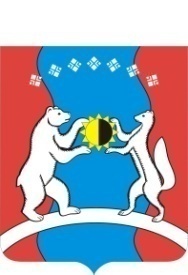 САХА ӨРӨСПҮҮБҮЛҮКЭТЭ«АЛДАН  ОРОЙУОНА»МУНИЦИПАЛЬНАЙТЭРИЛЛИИДЬАһАЛТАТАУУРААХКод целевой статьи расходовКод целевой статьи расходовКод целевой статьи расходовКод целевой статьи расходовКод целевой статьи расходов№Наименование мероприятияВсего (тыс.руб.)Федера льный бюджетГосударственный бюджет                 РС (Я),  в том числе Государственный бюджет                 РС (Я),  в том числе Государственный бюджет                 РС (Я),  в том числе Местные бюджетыВнебюджетные средстваВнебюджетные средстваИнвест. надбавкаКод целевой статьи расходовКод целевой статьи расходовКод целевой статьи расходовКод целевой статьи расходовКод целевой статьи расходов№Наименование мероприятияВсего (тыс.руб.)Федера льный бюджетВсегоБюдж. Ассигн.Бюджет. кредитыМестные бюджетыВсегов т.ч. Госуд.. гарантииИнвест. надбавка1000000000Цель программы: Обеспечение конституционных прав граждан Алданского района на доступ к культурным ценностям, свободу творчества и участие в культурной жизниВСЕГО:   273 784,56    14 760,39      259 024,17   2018  год     134 431,58       12 388,39         122 043,19   2019  год        90 216,14         1 186,00           89 030,14   2020  год        49 136,84         1 186,00           47 950,84   1010000000Обеспечивающая программа     65 922,51         4 232,50         61 690,01   2018  год        21 470,29         1 860,50           19 609,79   2019  год        23 451,72         1 186,00           22 265,72   2020  год        21 000,50         1 186,00           19 814,50   1010022001Мероприятие № 1. Расходы на обеспечение деятельности (оказание услуг) муниципальных учреждений        61 615,71   61615,712018  год        19 535,49           19 535,49   2019  год        22 265,72           22 265,72   2020  год        19 814,50           19 814,50   1010063330Мероприятие № 2. Выполнение отдельных государственных полномочий по комплектованию, хранению, учету и использованию документов архивного фонда РС (Я)          3 598,48         3 598,48                          -     2018 год          1 226,48         1 226,48   2019 год          1 186,00         1 186,00                          -     2020 год          1 186,00         1 186,00                          -     Задача № 1. Государственная поддержка  муниципальных учреждений культуры            708,32           634,02                  74,30   2018 год             708,32            634,02                   74,30   2019 год                       -                        -                            -     2020 год                       -                        -                            -     1010062450Мероприятие № 1. Софинансирование расходных обязательств по оказанию муниципальных услуг (выполнению муниципальных функций), в связи с повышением оплаты труда работников учреждений бюджетного сектора экономики (за счет ср. ГБ)             511,44            511,44                          -     2018 год             511,44            511,44                          -     2019 год                       -                        -                            -     2020 год                       -                        -                            -     1010062720Мероприятие № 2. Софинансирование расходных обязательств по оказанию муниципальных услуг (выполнению муниципальных функций), в связи с увеличением минимального размера оплаты труда работников учреждений бюджетного сектора экономики (за счет ср. ГБ)             122,58            122,58                          -     2018 год             122,58            122,58                          -     2019 год                       -                        -                            -     2020 год                       -                        -                            -     10100S2450Мероприятие № 3. Софинансирование расходных обязательств по оказанию муниципальных услуг (выполнению муниципальных функций), в связи с повышением оплаты труда работников учреждений бюджетного сектора экономики (за счет ср. МБ)                70,17                      -                     70,17   2018 год                70,17                      -                     70,17   2019 год                       -                        -                            -     2020 год                       -                        -                            -     10100S2720Мероприятие № 4. Софинансирование расходных обязательств по оказанию муниципальных услуг (выполнению муниципальных функций), в связи с увеличением минимального размера оплаты труда работников учреждений бюджетного сектора экономики (за счет ср. МБ)                  4,13                      -                        4,13   2018 год                  4,13                      -                        4,13   2019 год                       -                        -                            -     2020 год                       -                        -                            -     10200000001.ПОДПРОГРАММА № 1.  ОБЕСПЕЧЕНИЕ ПРАВ ГРАЖДАН НА УЧАСТИЕ В КУЛЬТУРНОЙ ЖИЗНИ     76 483,46      76 483,460   Цель: Создание благоприятных условий для устойчивого развития культурной среды, включающей в себя развитие учреждений культурно-досугового типа, обеспечение сохранности культурно-нравственных ценностей и духовного единства многонационального народа Алданского района. Общая сумма мероприятий подпрограммы № 1   76 483,460      76 483,460   2018  год     46 483,010         46 483,010   2019  год     24 268,000         24 268,000   2020  год        5 732,450           5 732,450   1.1.Задача № 1.  Создание условий для развития культурно-досуговой деятельности, народной культуры, реализации культурного и духовного потенциала жителей Алданского района     17 994,30   17 994,30 10200100021.1.1.Мероприятие № 1. Культурно-массовые и информационно-просветительские мероприятия        17 994,30   17 994,30 2018  год          6 704,95   6 704,95 2019  год          5 956,90   5 956,90 2020  год          5 332,45   5 332,45 1.3.Задача № 3.  Сохранение, развитие и пропаганда эпических традиций     58 489,16   58 489,16 10200100031.3.1.Мероприятие № 1. Мероприятия, направленные на защиту, хранение, фиксацию и обеспечение сохранности эпического наследия        58 489,16   58 489,16 2018  год        39 778,06   39 778,06 2019  год        18 311,10   18 311,10 2020  год             400,00   400,00 10400000002.ПОДПРОГРАММА № 2. ПОДДЕРЖКА ПРОФЕССИОНАЛЬНОЙ ТВОРЧЕСКОЙ ДЕЯТЕЛЬНОСТИ2 996,502 996,50Цель: Сохранение якутского героического эпоса Олонхо, эпического наследия коренных малочисленных народов СевераОбщая сумма мероприятий подпрограммы № 22 996,502 996,502018  год750,00750,002019  год1 446,501 446,502020  год800,00800,002.1.Задача № 1. Организация поддержки профессиональной творческой деятельности2 996,502 996,5010400100012.1.1.Мероприятие № 1.  Расширение доступности театрального искусства для различных слоев населения (гастрольная, рекламная деятельность и т.д.)2 045,002 045,002018  год250,00250,002019  год995,00995,002020  год800,00800,0010400100022.1.2.Мероприятие №2. Создание, издание, переиздание литературных произведений, перевод, редактирование, художественное оформление, составление сборников и т.д.)951,50951,502018  год500,00500,002019  год451,50451,502020  год0,000,0010700000003.ПОДПРОГРАММА № 3. МОДЕРНИЗАЦИЯ И УКРЕПЛЕНИЕ РЕСУРСОВ УЧРЕЖДЕНИЙ КУЛЬТУРЫ И ИСКУССТВА   35 554,650    1 077,280      34 477,370   Цель: Создание условий для повышения качества услуг, предоставляемых  населению в сфере культуры и искусства, позитивного культурного имиджа Алданского района.Общая сумма мероприятий подпрограммы № 3   35 554,650    1 077,280      34 477,370   2018  год        31 625,15         1 077,28           30 547,87   2019  год          3 129,50                      -                3 129,50   2020  год             800,00                      -                   800,00   3.1.Задача № 1. Укрепление кадрового потенциала, МТ обеспечения     34 477,37                      -           34 477,37   10700100013.1.1.Мероприятие № 1. Укрепление материально-технической базы учреждений культуры и искусства        34 477,37                      -             34 477,37   2018  год        30 547,87                      -             30 547,87   2019  год          3 129,50                      -                3 129,50   2020  год             800,00                      -                   800,00   10700L51903.1.1.Мероприятие № 2. Поддержка отрасли культуры (за счет средств МБ)                84,16               84,16                          -     2018  год                84,16               84,16                          -     2019  год                       -                        -                            -     2020  год                       -                        -                            -     10700R46703.1.1.Мероприятие № 3. Обеспечение развития и укрепления материально-технической базы муниципальных домов культуры             830,08            830,08                          -     2018  год             830,08            830,08                          -     2019  год                       -                        -                            -     2020  год                       -                        -                            -     10700R51903.1.1.Мероприятие № 4. Поддержка отрасли культуры             163,04            163,04                          -     2018  год             163,04            163,04                          -     2019  год                       -                        -                            -     2020  год                       -                        -                            -     10300000004.ПОДПРОГРАММА № 4. Сохранение культурного и исторического наследия, расширение доступа населения к культурным ценностям и информации     83 376,83       9 450,61         83 376,83   Цель: Создание условий для развития информационной инфраструктуры  на территории Алданского района, обеспечивающей доступ населения к информации и знаниямОбщая сумма мероприятий подпрограммы № 4     83 376,83       9 450,61         83 376,83   2018  год        34 103,13         9 450,61           24 652,52   2019  год        37 920,42                      -             37 920,42   2020  год        20 803,89                      -             20 803,89   4.1.Задача № 1. Повышение качества библиотечного обслуживания населения     76 974,71                      -           76 974,71   10301220014.1.1.Мероприятие № 1. Расходы на обеспечение деятельности (оказание услуг) муниципальных учреждений        76 974,71                      -             76 974,71   2018  год        21 546,60                      -             21 546,60   2019  год        36 076,22                      -             36 076,22   2020  год        19 351,89                      -             19 351,89   4.2.Задача № 2. Повышение уровня комплектования библиотечных фондов, обеспечение их сохранности        4 575,40                      -              4 575,40   10301100014.2.1.Мероприятие № 1. Создание современной модели библиотечного обслуживания          4 575,40                      -                4 575,40   2018  год          1 589,20                      -                1 589,20   2019  год          1 689,20                      -                1 689,20   2020  год          1 297,00                      -                1 297,00   4.3.Задача № 3. Внедрение новых форм и видов информационных услуг            415,00                      -                 415,00   10301100024.3.1.Мероприятие № 1. Модернизация информационно-библиотечного обслуживания             415,00                      -                   415,00   2018  год             105,00                      -                   105,00   2019  год             155,00                      -                   155,00   2020  год             155,00                      -                   155,00   4.4.Задача № 4. Государственная поддержка  муниципальных учреждений культуры        10 862,33       9 450,61            1 411,72   2018 год        10 862,33         9 450,61              1 411,72   2019 год                       -                        -                            -     2020 год                       -                        -                            -     10301624504.4.1.Мероприятие № 1. Софинансирование расходных обязательств по оказанию муниципальных услуг (выполнению муниципальных функций), в связи с повышением оплаты труда работников учреждений бюджетного сектора экономики (за счет ср. ГБ)          8 402,51         8 402,51                          -     2018 год          8 402,51         8 402,51                          -     2019 год                       -                        -                            -     2020 год                       -                        -                            -     10301627204.4.2.Мероприятие № 2. Софинансирование расходных обязательств по оказанию муниципальных услуг (выполнению муниципальных функций), в связи с увеличением минимального размера оплаты труда работников учреждений бюджетного сектора экономики (за счет ср. ГБ)          1 048,10         1 048,10                          -     2018 год          1 048,10         1 048,10                          -     2019 год                       -                        -                            -     2020 год                       -                        -                            -     10301S24504.4.3.Мероприятие № 3. Софинансирование расходных обязательств по оказанию муниципальных услуг (выполнению муниципальных функций), в связи с повышением оплаты труда работников учреждений бюджетного сектора экономики (за счет ср. МБ)          1 341,13                      -                1 341,13   2018 год          1 341,13                      -                1 341,13   2019 год                       -                        -                            -     2020 год                       -                        -                            -     10301S27204.4.4.Мероприятие № 4. Софинансирование расходных обязательств по оказанию муниципальных услуг (выполнению муниципальных функций), в связи с увеличением минимального размера оплаты труда работников учреждений бюджетного сектора экономики (за счет ср. МБ)                70,59                      -                     70,59   2018 год                70,59                      -                     70,59   2019 год                       -                        -                            -     2020 год                       -                        -                            -     